ለተማሪዎች ትምህርት ቤት በሚዘጋበት ወቅት የደህንነት ድጋፍይህ አመት በጣም ከባድ ነበር። ይህ ጽሁፍ ትምህርት ቤት በሚዘጋበት ወቅት የአእምሮ ጤናዎትን እና ደህንነትዎን እንዴት አድርገው መንከባከብ መቀጠል የሚያስችሉ ብልሃቶችን እና ድጋፍ በሚፈልጉበት ወቅት ወደ የትኛው አገልግሎት ስጭ መሄድ እንደሚችሉ መርጃ ለመስጠት የተዘጋጀ ነው።ትምህርት ቤት በሚዘጋበት ወቅት መልካም ለሆነ የአእምሮ ጤና የሚከተሉትን ነገሮች ማድረግ ይረዳልየአካል እንቅስቃሴ ማድርግ የሚሰማን ስሜት እና የአእምሮ ጤናን ለማሻሻል ይረዳል– አስደሳች ያድርጉት!ጤናማ የሆነ ምግብ በመመገብ አንጎልዎን ያድሱ – ይህንን ማድርግ የሚሰማንን ስሜት ለማሻሻል ይረዳልየአእምሮ እና የስሜት ደህንነትን ለማረጋገጥ ለእንቅልፍ ቅድሚያ ይስጡዘና የሚያደርጉዎትን ነገሮች እና የችግሮችን መቋቋሚያ ዘዴዎችን ይፈልጉከሌሎች ሰዎች ጋር ያለዎትን ወዳጅነት ይቀጥሉ በተጨማሪም ከጓደኞችዎ እና ከሚወዷቸው ሰዎች ጋር ይገናኙየሚያስደስትዎትን ነገር ለማድርግ ጊዜ ይኑርዎት ከራስዎ ጋር አዎንታዊ (መልካም) የሆነ ውይይት ማድረግን ይለማመዱ – ያስታዉሱ ብቻዎትን አይደሉምአስፈላጊ ከሆነ የባለሙያ እርዳታ ይጠይቁ።1Feeling it: ስለ ማስተዋል መረጃዎች እና እንቅስቃሴዎች ለተማሪዎች። Smiling Mind እራስዎን እንዴት መንከባከብ እንደሚችሉ፣ ስሜትዎትን ስለመረዳት እና መቆጣጠር፣ ስለ ማስተዋል፣ ለራስዎት ደግ ስለመሆን፣ እርግጠኛ ባልሆኑ ሁኔታዎች ውስጥ አኗኗር እና ለለውጥ ስለመዘጋጀት ሃሳቦችን እና ዘዴዎችን ይሰጥዎታል። እነኚህ ያደረጉዋቸው ነገሮች የአእምሮ ጤናዎን በደንብ ለመንከባከብ ምናልባት በቂ ሆነው ላያገኙዋቸው ይችላሉ።  የሚከተሉት ምልክቶች ምናልባት ተጨማሪ ድጋፍ እንደሚያስፈልግዎ ጠቋሚ ሊሆኑ ይችላሉ።የአእምሮ ጤና ድጋፍ ለእርስዎ ወይንም ለጓደኛዎ እንደሚያስፈልግ የሚከተሉት ምልክቶች ጠቋሚ ናቸውለሁለት ሳምንት ወይንም ከዚያ በላይ ለሆነ ጊዜ የሚከተሉት ለውጦች ከታዩብዎ ይከታተሉዋቸው እና የባለሙያ ድጋፍ ያግኙየፍላጎት ወይንም ዘወትር በሚያዝናኑዎት እንቅስቃሴዎች ላይ ተሳትፎ መጥፋት የመደበት ስሜት መሰማት፣ ብዙ ጊዜ ከተገቢው በላይ መጨናነቅ ወይንም ማሰብ ቀላል (ተራ) የሆኑ ነገሮች ከባድ መሆንበቀላሉ መቆጣት ወይንም መናደድተያያዢ የሆነ ከባድ አደጋ ያላቸውን ነገሮች ማድርግ ለምሳሌ ያክል አልኮል ወይንም አደንዛዢ እጾችን መጠቀምእራስን ማግለል ወይንም ከመጠን በላይ በሃሳብ (በስሜት) መዋጥበነገሮች ላይ ትኩርት ማጣት እና ተነሳሽነት መቀነስበጣም ብዙ መጥፎ ሐሳቦችን ማሰብ በመተኛት (እንቅልፍ) እና አመጋገብ ላይ ለውጦች2 3headspace – ስለ ትምህርት ቤት ጉዳዮች እና ጭንቀቶች የወላጆች መመሪያ https://headspace.org.au/friends-and-family/parents-guide- tips-for-managing-stress-and-problems-at-school/headspace ‘የአእምሮ ጤናና እርስዎ’ ፖስተር https://headspace.org.au/assets/Uploads/Mental-Health-Posters-mgpdf.pdf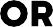 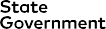 headspace – ስለ አእምሮ ጤና ከልጆችዎ ጋር እንዴት መነጋገር እንደሚችሉ ለማወቅ https://headspace.org.au/dads/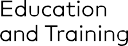 ጓደኞችዎን ስለመደገፍ እርስዎ እና የእርስዎ ጓደኞች ከአዋቂዎች ወይንም ከአገልግሎት ሰጭዎች ድጋፍ ለማግኘት ከመሞከራቹህ በፊት  ባብዛኛው ጊዜ እርስ በራሳቹህ ለመደጋገፍ ትጥራላቹህ። እርስዎ እና የእርስዎ ጓደኞች በሚከተለው መልኩ መደጋገፍ ትችላላቹህ:ጓደኛዎ አስቸኳይ እርዳታ የሚያስፈልጋቸው ከሆነ ወይንም እራሳቸውን እየጎዱ ከሆነ ወይንም ሌሎችን የሚጎዱ ከሆነ ወደ 000 ይደውሉ። ጓደኛዎን አለሁልህ ይበሉዋቸው፣ ይህንን የሚያሳዩት ድጋፍ በማቅርብ እና ስለነሱ እንደሚያስቡ በመንገር ነው። ስለሚያሳስብዎ ነገር ለሚታመን አዋቂ ሰው ሊናገሩ (ሊወያዩ) እንደሚችሉ ጓደኛዎ እንዲያውቅ ማድረግ አለብዎ። እንደዚህ አይነት ውይይቶችን ማድርግ በጣም ከባድ ሊሆኑ ይችላሉ። ጓደኛን እንዴት መደገፍ እንደሚቻል በheadspace ድረ ገጽ ላይ ተጨማሪ መረጃ አለ: አስቸጋሪ (ፈታኝ) ጊዜ እያሳለፈ ያለን ጓደኛ እንዴት መርዳት ይቻላል ።የአእምሮ ጤና ድጋፍሐኪምዎ ተጨማሪ ድጋፍ ሊያቀርብልዎ ይችላልheadspace Counselling: ቪክቶሪያ ውስጥ ያሉ የመንግስት ሁለተኛ ደረጃ ትምህርት ቤት ተማሪዎች (ይህም ትምህርታቸውን በቅርቡ ያጠናቀቁ ተማሪዎችን ያጠቃልላል) ከheadspace የምክር አገልግሎት ማግኘት ይችላሉ። ትምህርት ቤት በተዘጋበት ወቅት ወደ  አካባቢዎ headspace ማእከል በመደወል አስፈላጊውን ድጋፍ ማግኘት ይችላሉ።eheadspace: 1800 650 890 www.headspace.org.au/eheadspaceKids Helpline: 1800 551 800 www.kidshelpline.com.au Lifeline: 13 11 14 www.lifeline.org.auBeyond Blue: 1300 224 636 www.beyondblue.org.auHead to Help: 1800 595 212 www.headtohelp.org.auSuicide Call Back Service: 1300 659 467 www.suicidecallbackservice.org.au አስቸኳይ እርዳታ የሚያስፈልግዎት ከሆነ ወደ 000 ይደውሉእራስን መጉዳት እና የራስን ህይወት ማጥፋት መከላከያ መረጃዎችየአእምሮ ጤና እንክብካቤ እቅድ ማዘጋጀት (ReachOut)ስለ እራስን መጉዳት ማወቅ ያለብዎ (headspace)አንድ ሰው የራሱን ህይወት ለማጥፋት ባሰበበት ወቅት እንዴት አድርጎ መርዳት እንደሚቻል (SANE Australia)የቤተሰብ ውስጥ ጥቃት ድጋፍ እና መረጃዎችSafe Steps: 1800 015 188 www.safesteps.org.au1800RESPECT: 1800 737 732www.1800respect.org.auWhat’s okay at home:www.woah.org.auየቤተሰብ ውስጥ ጥቃት ድጋፍየምስራቅ ቪክቶሪያ ሰደድ እሳት፡ አንደኛ አመት አመታዊ በአል በ2019-2020 ተከስቶ ወደነበረበት የምስራቅ ቪክቶሪያ ሰደድ እሳት አንደኛ አመት አመታዊ በአል እየተጠጋን ነው። ይህ አመታዊ በአል ምናልባት ሁኔታው በደረሰበት ሰአት አጋጥሞን የነበረውን ሃሳብ ወይንም ጭንቀት ሊቀሰቅስ ይችላል።  ለተጨማሪ መረጃ:Emerging Minds: አሰቃቂ ሁኔታዎች: አመታዊ በአላት እና ሌሎች አስታዋሾችTrauma and Grief Network: የአመታዊ በአል ምላሾችን መረዳት እና መቆጣጠርየአእምሮ ጤና መረጃዎችየአእምሮ ጤና መረጃ መሳሪያዎችየአእምሮ ጤናን መረዳት – በራሪ ጽሁፎችt (Orygen)አስቸጋሪ ጊዜን እንዴት ማለፍ እንደሚቻል ማወቅ (headspace)ህይወትን በተሻለ መልኩ መምራት (አእምሮ ያለበትን ሁኔታ ለማሻሻል) (headspace)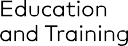 20-174(Student)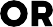 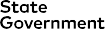 